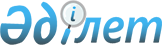 Шемонаиха аудандық мәслихатының 2021 жылғы 28 желтоқсандағы № 14/3-VII "2022-2024 жылдарға арналған Шемонаиха ауданының қала, кенттер және ауылдық округтерінің бюджеттері туралы" шешіміне өзгерістер енгізу туралыШығыс Қазақстан облысы Шемонаиха аудандық мәслихатының 2022 жылғы 10 қазандағы № 24/2-VII шешімі
      Шемонаиха аудандық мәслихаты ШЕШТІ:
      1. Шемонаиха аудандық мәслихатының "2022-2024 жылдарға арналған Шемонаиха ауданының қала, кенттер және ауылдық округтерінің бюджеттері туралы" 2021 жылғы 28 желтоқсандағы № 14/3-VII шешіміне мынадай өзгерістер енгізілсін:
      1-тармақ жаңа редакцияда жазылсын:
      "1. 2022-2024 жылдарға арналған Шемонаиха ауданы Шемонаиха қаласының бюджеті тиісінше 1, 2 және 3-қосымшаларға сәйкес, оның ішінде 2022 жылға мынадай көлемдерде бекітілсін:
      1) кірістер – 507 852,0 мың теңге, оның ішінде:
      салықтық түсімдер –119 731,0 мың теңге;
      салықтық емес түсімдер – 0 теңге;
      негізгі капиталды сатудан түсетін түсімдер – 0 теңге;
      трансферттер түсімі – 388 121,0 мың теңге;
      2) шығындар – 517 176,5 мың теңге;
      3) таза бюджеттік кредиттеу – 0 теңге, оның ішінде:
      бюджеттік кредиттер – 0 теңге;
      бюджеттік кредиттерді өтеу – 0 теңге;
      4) қаржы активтерімен операциялар бойынша сальдо – 0 теңге, оның ішінде:
      қаржы активтерін сатып алу – 0 теңге;
      мемлекеттің қаржы активтерін сатудан түсетін түсімдер – 0 теңге;
      5) бюджет тапшылығы (профициті) – - 9 324,5 мың теңге;
      6) бюджет тапшылығын қаржыландыру (профицитін пайдалану) – 9 324,5 мың теңге, оның ішінде:
      қарыздар түсімі – 0 теңге;
      қарыздарды өтеу – 0 теңге;
      бюджет қаражатының пайдаланылатын қалдықтары – 9 324,5 мың теңге.";
      3-тармақ жаңа редакцияда жазылсын:
      "3. Шемонаиха ауданы Шемонаиха қаласы бюджетінде 318 769,0 мың теңге сомасында аудандық бюджеттен 2022 жылға арналған нысаналы ағымдағы трансферттер қарастырылсын.";
      4-тармақ жаңа редакцияда жазылсын:
      "4. 2022-2024 жылдарға арналған Шемонаиха ауданы Первомайский кентінің бюджеті тиісінше 4, 5 және 6 - қосымшаларға сәйкес, оның ішінде 2022 жылға мынадай көлемдерде бекітілсін:
      1) кірістер – 74 136,0 мың теңге, соның ішінде:
      салықтық түсімдер – 22 163,0 мың теңге;
      салықтық емес түсімдер – 0 теңге;
      негізгі капиталды сатудан түсетін түсімдер – 0 теңге;
      трансферттер түсімі – 51 973,0 мың теңге;
      2) шығындар – 74 300,0 мың теңге;
      3) таза бюджеттік кредиттеу – 0 теңге, оның ішінде:
      бюджеттік кредиттер – 0 теңге;
      бюджеттік кредиттерді өтеу – 0 теңге;
      4) қаржы активтерімен операциялар бойынша сальдо – 0 тенге, оның ішінде:
      қаржы активтерін сатып алу – 0 теңге;
      мемлекеттің қаржы активтерін сатудан түсетін түсімдер – 0 теңге;
      5) бюджет тапшылығы (профициті) – - 164,0 мың теңге;
      6) бюджет тапшылығын қаржыландыру (профицитін пайдалану) – 164,0 мың теңге, оның ішінде:
      қарыздар түсімі – 0 теңге;
      қарыздарды өтеу – 0 теңге;
      бюджет қаражатының пайдаланылатын қалдықтары – 164,0 мың теңге.";
      6-тармақ жаңа редакцияда жазылсын:
      "6. Шемонаиха ауданы Первомайский кентінің бюджетінде 6 632,0 мың теңге сомасында аудандық бюджеттен 2022 жылға арналған нысаналы ағымдағы трансферттер қарастырылсын.";
      7-тармақ жаңа редакцияда жазылсын:
      "7. 2022-2024 жылдарға арналған Шемонаиха ауданы Усть-Таловка кентінің бюджеті тиісінше 7, 8 және 9 қосымшаларға сәйкес, оның ішінде 2022 жылға мынадай көлемдерде бекітілсін:
      1)кірістер – 141 323,0 мың теңге, оның ішінде:
      салықтық түсімдер – 23 508,0 мың теңге;
      салықтық емес түсімдер – 160,0 мың теңге;
      негізгі капиталды сатудан түсетін түсімдер – 0 теңге;
      трансферттер түсімі – 117 655,0 мың теңге;
      2) шығындар – 145 742,9 мың теңге;
      3) таза бюджеттік кредиттеу – 0 теңге, оның ішінде:
      бюджеттік кредиттер – 0 теңге;
      бюджеттік кредиттерді өтеу – 0 теңге;
      4) қаржы активтерімен операциялар бойынша сальдо – 0 тенге, оның ішінде:
      қаржы активтерін сатып алу – 0 теңге;
      мемлекеттің қаржы активтерін сатудан түсетін түсімдер – 0 теңге;
      5) бюджет тапшылығы (профициті) – - 4 419,9 мың теңге;
      6) бюджет тапшылығын қаржыландыру (профицитін пайдалану) – 4 419,9 мың теңге, оның ішінде:
      қарыздар түсімі – 0 теңге;
      қарыздарды өтеу – 0 теңге;
      бюджет қаражатының пайдаланылатын қалдықтары – 4 419,9 мың теңге.";
      9-тармақ жаңа редакцияда жазылсын:
      "9. Шемонаиха ауданы Усть-Таловка кентінің бюджетінде 68 817,0 мың теңге сомасында аудандық бюджеттен 2022 жылға арналған нысаналы ағымдағы трансферттер көлемі көзделсін.";
      11-тармақ жаңа редакцияда жазылсын:
      "11. 2022-2024 жылдарға арналған Шемонаиха ауданы Вавилон ауылдық округінің бюджеті тиісінше 10, 11 және 12 қосымшаларға сәйкес, оның ішінде 2022 жылға мынадай көлемдерде бекітілсін:
      1)кірістер – 137 166,0 мың теңге, оның ішінде:
      салықтық түсімдер – 61 086,0 мың теңге;
      салықтық емес түсімдер –0 теңге;
      негізгі капиталды сатудан түсетін түсімдер – 0 теңге;
      трансферттер түсімі – 76 080,0 мың теңге;
      2) шығындар – 139 387,0 мың теңге;
      3) таза бюджеттік кредиттеу – 0 теңге, оның ішінде:
      бюджеттік кредиттер – 0 теңге;
      бюджеттік кредиттерді өтеу – 0 теңге;
      4)қаржы активтерімен операциялар бойынша сальдо – 0 теңге, оның ішінде:
      қаржы активтерін сатып алу – 0 теңге;
      мемлекеттің қаржы активтерін сатудан түсетін түсімдер – 0 теңге;
      5)бюджет тапшылығы (профициті) –- 2 221,0 мың теңге;
      6) бюджет тапшылығын қаржыландыру (профицитін пайдалану) – 2 221,0 мың теңге, оның ішінде:
      қарыздар түсімі – 0 теңге;
      қарыздарды өтеу – 0 теңге;
      бюджет қаражатының пайдаланылатын қалдықтары – 2 221,0 мың теңге.";
      13-тармақ жаңа редакцияда жазылсын:
      "13. Вавилон ауылдық округінің бюджетінде 72 372,0 мың теңге сомасында аудандық бюджеттен 2022 жылға арналған нысаналы ағымдағы трансферттер қарастырылсын.";
      14-тармақ жаңа редакцияда жазылсын:
      "14. 2022-2024 жылдарға арналған Шемонаиха ауданы Верх-Уба ауылдық округінің бюджеті тиісінше 13, 14 және 15 - қосымшаларға сәйкес, оның ішінде 2022 жылға мынадай көлемдерде бекітілсін:
      1) кірістер – 77 592,0 мың теңге, оның ішінде:
      салық түсімдер – 6 495,0 мың теңге;
      салықтық емес түсімдер – 0 теңге;
      негізгі капиталды сатудан түсетін түсімдер – 0 теңге;
      трансферттер түсімі – 71 097,0 мың теңге;
      2) шығындар – 78 569,6 мың теңге;
      3) таза бюджеттік кредиттеу – 0 теңге, оның ішінде:
      бюджеттік кредиттер – 0 теңге;
      бюджеттік кредиттерді өтеу – 0 теңге;
      4) қаржы активтерімен операциялар бойынша сальдо – 0 теңге, оның ішінде:
      қаржы активтерін сатып алу – 0 теңге;
      мемлекеттің қаржы активтерін сатудан түсетін түсімдер– 0 теңге;
      5) бюджет тапшылығы (профициті) – - 977,6 мың теңге;
      6) бюджет тапшылығын қаржыландыру (профицитін пайдалану) – 977,6 мың теңге, оның ішінде:
      қарыздар түсімі – 0 теңге;
      қарыздарды өтеу – 0 теңге;
      бюджет қаражатының пайдаланылатын қалдықтары – 977,6 мың теңге.";
      16-тармақ жаңа редакцияда жазылсын:
      "16. Шемонаиха ауданы Верх-Уба ауылдық округінің бюджетінде 36 938,0 мың теңге сомасында аудандық бюджеттен 2022 жылға арналған нысаналы ағымдағы трансферттер көлемі қарастырылсын.";
      17-тармақ жаңа редакцияда жазылсын:
      "17. 2022-2024 жылдарға арналған Шемонаиха ауданы Волчанка ауылдық округінің бюджеті тиісінше 16, 17 және 18-қосымшаларға сәйкес, оның ішінде 2022 жылға мынадай көлемдерде бекітілсін:
      1) кірістер –175 807,0 мың теңге, оның ішінде:
      салықтық түсімдер – 6 261,0 мың теңге;
      салықтық емес түсімдер – 158,0 мың теңге;
      негізгі капиталды сатудан түсетін түсімдер – 0 теңге;
      трансферттер түсімі – 169 388,0 мың теңге;
      2) шығындар – 178 066,8 мың теңге;
      3)таза бюджеттік кредиттеу – 0 теңге, оның ішінде:
      бюджеттік кредиттер – 0 теңге;
      бюджеттік кредиттерді өтеу – 0 теңге;
      4) қаржы активтерімен операциялар бойынша сальдо – 0 теңге, оның ішінде:
      қаржы активтерін сатып алу – 0 теңге;
      мемлекеттің қаржы активтерін сатудан түсетін түсімдер – 0 теңге;
      5) бюджет тапшылығы (профициті) – - 2 259,8 мың теңге;
      6)бюджет тапшылығын қаржыландыру (профицитін пайдалану) – 2 259,8 мың теңге, оның ішінде:
      қарыздар түсімі – 0 теңге;
      қарыздарды өтеу – 0 теңге;
      бюджет қаражатының пайдаланылатын қалдықтары – 2 259,8 мың теңге.";
      19-тармақ жаңа редакцияда жазылсын:
      "19. Волчанка ауылдық округінің бюджетінде 133 687,0 мың теңге сомасында аудандық бюджеттен 2022 жылға арналған нысаналы ағымдағы трансферттер қарастырылсын.";
      23-тармақ жаңа редакцияда жазылсын:
      "23. 2022-2024 жылдарға арналған Шемонаиха ауданы Зевакино ауылдық округінің бюджеті тиісінше 22, 23 және 24-қосымшаларға сәйкес, оның ішінде 2022 жылға мынадай көлемдерде бекітілсін:
      1) кірістер – 105 925,0 мың теңге, оның ішінде:
      салықтық түсімдер – 31 929,0 мың теңге;
      салықтық емес түсімдер – 384,0 мың теңге;
      негізгі капиталды сатудан түсетін түсімдер – 0 теңге;
      трансферттер түсімі – 73 612,0 мың теңге;
      2) шығындар – 108 087,7 мың теңге;
      3) таза бюджеттік кредиттеу – 0 теңге, оның ішінде:
      бюджеттік кредиттер – 0 теңге;
      бюджеттік кредиттерді өтеу – 0 теңге;
      4) қаржы активтерімен операциялар бойынша сальдо – 0 теңге, оның ішінде:
      қаржы активтерін сатып алу – 0 теңге;
      мемлекеттің қаржы активтерін сатудан түсетін түсімдер – 0 теңге;
      5) бюджет тапшылығы (профициті) – - 2 162,7 мың теңге;
      6) бюджет тапшылығын қаржыландыру (профицитін пайдалану) – 2 162,7 мың теңге, оның ішінде:
      қарыздар түсімі – 0 теңге;
      қарыздарды өтеу – 0 теңге;
      бюджет қаражатының пайдаланылатын қалдықтары – 2 162,7 мың теңге.";
      26-тармақ жаңа редакцияда жазылсын:
      "26. 2022-2024 жылдарға арналған Шемонаиха ауданы Каменевский ауылдық округінің бюджеті тиісінше 25, 26 және 27-қосымшаларға сәйкес, оның ішінде 2022 жылға мынадай көлемдерде бекітілсін:
      1) кірістер – 65 356,0 мың теңге, оның ішінде:
      салықтық түсімдер – 14 012,0 мың теңге;
      салықтық емес түсімдер – 0 теңге;
      негізгі капиталды сатудан түсетін түсімдер – 0 теңге;
      трансферттер түсімі – 51 344,0 мың теңге;
      2) шығындар – 67 023,4 мың теңге;
      3) таза бюджеттік кредиттеу – 0 теңге, оның ішінде:
      бюджеттік кредиттер – 0 теңге;
      бюджеттік кредиттерді өтеу – 0 теңге;
      4) қаржы активтерімен операциялар бойынша сальдо – 0 теңге, оның ішінде:
      қаржы активтерін сатып алу – 0 теңге;
      мемлекеттің қаржы активтерін сатудан түсетін түсімдер – 0 теңге;
      5) бюджет тапшылығы (профициті) – - 1 667,4 мың теңге;
      6) бюджет тапшылығын қаржыландыру (профицитін пайдалану) – 1 667,4 мың теңге, оның ішінде:
      қарыздар түсімі – 0 теңге;
      қарыздарды өтеу – 0 теңге;
      бюджет қаражатының пайдаланылатын қалдықтары – 1 667,4 мың теңге.";
      28-тармақ жаңа редакцияда жазылсын:
      "28. Шемонаиха ауданы Каменевский ауылдық округінің бюджетінде 18 523,0 мың теңге сомасында аудандық бюджеттен 2022 жылға арналған ауылдық округ бюджетіне берілетін нысаналы ағымдағы трансферттер қарастырылсын.";
      29-тармақ жаңа редакцияда жазылсын:
      "29. 2022-2024 жылдарға арналған Шемонаиха ауданы Октябрьское ауылдық округінің бюджеті тиісінше 28, 29 және 30-қосымшаларға сәйкес, оның ішінде 2022 жылға мынадай көлемдерде бекітілсін:
      1) кірістер – 51 338,0 мың теңге, оның ішінде:
      салықтық түсімдер – 4 616,0 мың теңге;
      салықтық емес түсімдер – 0 теңге;
      негізгі капиталды сатудан түсетін түсімдер – 0 теңге;
      трансферттер түсімі – 46 722,0 мың теңге;
      2) шығындар – 52 082,0 мың теңге;
      3) таза бюджеттік кредиттеу – 0 теңге, оның ішінде:
      бюджеттік кредиттер – 0 теңге;
      бюджеттік кредиттерді өтеу – 0 теңге;
      4) қаржы активтерімен операциялар бойынша сальдо – 0 теңге, оның ішінде:
      қаржы активтерін сатып алу – 0 теңге;
      мемлекеттің қаржы активтерін сатудан түсетін түсімдер – 0 теңге;
      5) бюджет тапшылығы (профициті) – - 744,0 мың теңге;
      6) бюджет тапшылығын қаржыландыру (профицитін пайдалану) – 744,0 мың теңге, оның ішінде:
      қарыздар түсімі – 0 теңге;
      қарыздарды өтеу – 0 теңге;
      бюджет қаражатының пайдаланылатын қалдықтары – 744,0 мың теңге.";
      31-тармақ жаңа редакцияда жазылсын:
      "31. Шемонаиха ауданы Октябрьское ауылдық округінің бюджетінде 16 501,0 мың теңге сомасында аудандық бюджеттен 2022 жылға арналған ауылдық округ бюджетіне берілетін нысаналы ағымдағы трансферттер көлемі қарастырылсын.";
      32-тармақ жаңа редакцияда жазылсын:
      "32. 2022-2024 жылдарға арналған Шемонаиха ауданы Разин ауылдық округінің бюджеті тиісінше 31, 32 және 33-қосымшаларға сәйкес, оның ішінде 2022 жылға мынадай көлемдерде бекітілсін:
      1) кірістер – 67 952,0 мың теңге, оның ішінде:
      салықтық түсімдер – 4 439,0 мың теңге;
      салықтық емес түсімдер –0 теңге;
      негізгі капиталды сатудан түсетін түсімдер – 597,0 мың теңге;
      трансферттер түсімі – 62 916,0 мың теңге;
      2) шығындар – 68 751,7 мың теңге;
      3) таза бюджеттік кредиттеу – 0 теңге, оның ішінде:
      бюджеттік кредиттер – 0 теңге;
      бюджеттік кредиттерді өтеу – 0 теңге;
      4) қаржы активтерімен операциялар бойынша сальдо – 0 теңге, оның ішінде:
      қаржы активтерін сатып алу – 0 теңге;
      мемлекеттің қаржы активтерін сатудан түсетін түсімдер – 0 теңге;
      5) бюджет тапшылығы (профициті) – - 799,7 мың теңге;
      6) бюджет тапшылығын қаржыландыру (профицитін пайдалану) – 799,7 мың теңге, оның ішінде:
      қарыздар түсімі – 0 теңге;
      қарыздарды өтеу – 0 теңге;
      бюджет қаражатының пайдаланылатын қалдықтары – 799,7 мың теңге теңге.";
      34-тармақ жаңа редакцияда жазылсын:
      "34. Разин ауылдық округінің бюджетінде 34 026,0 мың теңге сомасында аудандық бюджеттен 2022 жылға арналған ауылдық округ бюджетіне берілетін нысаналы ағымдағы трансферттер көлемі қарастырылсын.";
      көрсетілген шешімнің 1, 4, 7, 10, 13, 16, 19, 22, 25, 28 және 31-қосымшалары осы шешімнің 1, 2, 3, 4, 5, 6, 7, 8, 9, 10 және 11-қосымшаларына сәйкес жаңа редакцияда жазылсын.
      2. Осы шешім 2022 жылғы 1 қаңтардан бастап қолданысқа енгізіледі. 2022 жылға арналған Шемонаиха ауданы Шемонаиха қаласының бюджеті 2022 жылға арналған Шемонаиха ауданы Первомайский кентінің бюджеті 2022 жылға арналған Шемонаиха ауданы Усть-Таловка кентінің бюджеті 2022 жылға арналған Шемонаиха ауданы Вавилон ауылдық округінің бюджеті 2022 жылға арналған Шемонаиха ауданы Верх-Уба ауылдық округінің бюджеті 2022 жылға арналған Шемонаиха ауданы Волчанка ауылдық округінің бюджеті 2022 жылға арналған Шемонаиха ауданы Выдриха ауылдық округінің бюджеті 2022 жылға арналған Шемонаиха ауданы Зевакино ауылдық округінің бюджеті 2022 жылға арналған Шемонаиха ауданы Каменевский ауылдық округінің бюджеті 2022 жылға арналған Шемонаиха ауданы Октябрьское ауылдық округінің бюджеті 2022 жылға арналған Шемонаиха ауданы Разинский ауылдық округінің бюджеті
					© 2012. Қазақстан Республикасы Әділет министрлігінің «Қазақстан Республикасының Заңнама және құқықтық ақпарат институты» ШЖҚ РМК
				
      Шемонаиха аудандық мәслихатының хатшысы 

М. Желдыбаев
Шемонаиха 
аудандық мәслихатының 
2022 жылғы 10 қазандағы 
№ 24/2-VII шешіміне 
1 қосымшаШемонаиха 
аудандық мәслихатының 
2021 жылғы 28 желтоқсандағы 
№ 14/3-VII шешіміне 
1 қосымша
Санаты
Санаты
Санаты
Санаты
Сома (мың теңге)
Сыныбы
Сыныбы
Сыныбы
Сома (мың теңге)
Кішi сыныбы
Кішi сыныбы
Сома (мың теңге)
Атауы
Сома (мың теңге)
I. КІРІСТЕР
507 852,0
1
Салықтық түсімдер
119 731,0
01
Табыс салығы
25 566,0
2
Жеке табыс салығы
25 566,0
04
Меншiкке салынатын салықтар
70 336,0
1
Мүлiкке салынатын салықтар
2 789,0
3
Жер салығы
13 243,0
4
Көлiк құралдарына салынатын салық
54 304,0
05
Тауарларға, жұмыстарға және қызметтерге салынатын ішкі салықтар
23 829,0
3
Табиғи және басқа да ресурстарды пайдаланғаны үшiн түсетiн түсiмдер
23 229,0
4
Кәсіпкерлік және кәсіби қызметті жүргізгені үшін алынатын алымдар
600,0
 4
Трансферттердің түсімдері
388 121,0
02
Мемлекеттiк басқарудың жоғары тұрған органдарынан түсетiн трансферттер
388 121,0
3
Аудандардың (облыстық маңызы бар қаланың) бюджетінен трансферттер
388 121,0
Функционалдық топ 
Функционалдық топ 
Функционалдық топ 
Функционалдық топ 
Функционалдық топ 
Сома (мың теңге)
Кіші функция
Кіші функция
Кіші функция
Кіші функция
Сома (мың теңге)
Бюджеттік бағдарламалардың әкімшісі
Бюджеттік бағдарламалардың әкімшісі
Бюджеттік бағдарламалардың әкімшісі
Сома (мың теңге)
Бағдарлама
Бағдарлама
Сома (мың теңге)
Атауы
Сома (мың теңге)
II.ШЫҒЫНДАР
517 176,5
01
Жалпы сипаттағы мемлекеттiк көрсетілетін қызметтер
103 798,5
1
Мемлекеттiк басқарудың жалпы функцияларын орындайтын өкiлдi, атқарушы және басқа органдар
103 798,5
124
Аудандық маңызы бар қала, ауыл, кент, ауылдық округ әкімінің аппараты
103 798,5
001
Аудандық маңызы бар қала, ауыл, кент, ауылдық округ әкімінің қызметін қамтамасыз ету жөніндегі қызметтер
102 811,5
022
Мемлекеттік органның күрделі шығыстары
987,0
 07
Тұрғын үй-коммуналдық шаруашылық
189 158,0
1
Тұрғын үй шаруашылығы
10 775,0
124
Аудандық маңызы бар қала, ауыл, кент, ауылдық округ әкімінің аппараты
10 775,0
007
Аудандық маңызы бар қаланың, ауылдың, кенттің, ауылдық округтің мемлекеттік тұрғын үй қорының сақталуын ұйымдастыру
10 775,0
3
Елді-мекендерді көркейту
178 383,0
124
Аудандық маңызы бар қала, ауыл, кент, ауылдық округ әкімінің аппараты
178 383,0
008
Елді мекендердегі көшелерді жарықтандыру
64 965,0
009
Елді мекендердің санитариясын қамтамасыз ету
28 214,0
010
Жерлеу орындарын ұстау және туыстары жоқ адамдарды жерлеу
900,0
011
Елді мекендерді абаттандыру мен көгалдандыру
84 304,0
08
Мәдениет, спорт, туризм және ақпараттық кеңістiк
300,0
2
Спорт
300,0
124
Аудандық маңызы бар қала, ауыл, кент, ауылдық округ әкімінің аппараты
300,0
028
Жергілікті деңгейде дене шынықтыру-сауықтыру және спорттық іс-шараларды өткізу
300,0
12
Көлiк және коммуникация
223 920,0
1
Автомобиль көлiгi
223 920,0
124
Аудандық маңызы бар қала, ауыл, кент, ауылдық округ әкімінің аппараты
223 920,0
013
Аудандық маңызы бар қалаларда, ауылдарда, кенттерде, ауылдық округтерде автомобиль жолдарының жұмыс істеуін қамтамасыз ету
61 604,0
045
Аудандық маңызы бар қалаларда, ауылдарда, кенттерде, ауылдық округтерде автомобиль жолдарын күрделі және орташа жөндеу
162 316,0
ІІІ. Таза бюджеттік кредиттеу
0
Бюджеттік кредиттер
0
Бюджеттік кредиттерді өтеу
0
ІV. Қаржы активтерімен операциялар бойынша сальдо
0
Қаржы активтерін сатып алу
0
Мемлекеттің қаржы активтерін сатудан түсетін түсімдер
0
V. Бюджет тапшылығы (профициті)
-9 324,5
VI. Бюджет тапшылығын қаржыландыру (профицитiн пайдалану)
9 324,5
Қарыздар түсімі
0
Қарыздарды өтеу
0
8
Бюджет қаражатының пайдаланылатын қалдықтары
9 324,5
01
Бюджет қаражаты қалдықтары
9 324,5
1
Бюджет қаражатының бос қалдықтары
9 324,5Шемонаиха 
аудандық мәслихатының 
2022 жылғы 10 қазандағы 
№ 24/2-VII шешіміне 
2 қосымшаШемонаиха 
аудандық мәслихатының 
2021 жылғы 28 желтоқсандағы 
№ 14/3-VII шешіміне 
4 қосымша
Санаты
Санаты
Санаты
Санаты
Сома (мың теңге)
Сыныбы
Сыныбы
Сыныбы
Сома (мың теңге)
Кішi сыныбы
Кішi сыныбы
Сома (мың теңге)
Атауы
Сома (мың теңге)
I. КІРІСТЕР
74 136,0
1
Салықтық түсімдер
22 163,0
01
Табыс салығы
7 686,2
2
Жеке табыс салығы
7 686,2
04
Меншiкке салынатын салықтар
12 515,8
1
Мүлiкке салынатын салықтар
920,8
3
Жер салығы
1 848,0
4
Көлiк құралдарына салынатын салық
9 747,0
05
Тауарларға, жұмыстарға және қызметтерге салынатын ішкі салықтар
1 961,0
3
Табиғи және басқа да ресурстарды пайдаланғаны үшiн түсетiн түсiмдер
1 961,0
 4
Трансферттердің түсімдері
51 973,0
02
Мемлекеттiк басқарудың жоғары тұрған органдарынан түсетiн трансферттер
51 973,0
3
Аудандардың (облыстық маңызы бар қаланың) бюджетінен трансферттер
51 973,0
Функционалдық топ 
Функционалдық топ 
Функционалдық топ 
Функционалдық топ 
Функционалдық топ 
Сома (мың теңге)
Кіші функция
Кіші функция
Кіші функция
Кіші функция
Сома (мың теңге)
Бюджеттік бағдарламалардың әкімшісі
Бюджеттік бағдарламалардың әкімшісі
Бюджеттік бағдарламалардың әкімшісі
Сома (мың теңге)
Бағдарлама
Бағдарлама
Сома (мың теңге)
Атауы
Сома (мың теңге)
II.ШЫҒЫНДАР
74 300,0
01
Жалпы сипаттағы мемлекеттiк көрсетілетін қызметтер
50 902,9
1
Мемлекеттiк басқарудың жалпы функцияларын орындайтын өкiлдi, атқарушы және басқа органдар
50 902,9
124
Аудандық маңызы бар қала, ауыл, кент, ауылдық округ әкімінің аппараты
50 902,9
001
Аудандық маңызы бар қала, ауыл, кент, ауылдық округ әкімінің қызметін қамтамасыз ету жөніндегі қызметтер
50 902,9
 07
Тұрғын үй-коммуналдық шаруашылық
11 988,0
3
Елді-мекендерді көркейту
11 988,0
124
Аудандық маңызы бар қала, ауыл, кент, ауылдық округ әкімінің аппараты
11 988,0
008
Елді мекендердегі көшелерді жарықтандыру
5 145,0
009
Елді мекендердің санитариясын қамтамасыз ету
3 574,0
010
Жерлеу орындарын ұстау және туыстары жоқ адамдарды жерлеу
169,0
011
Елді мекендерді абаттандыру мен көгалдандыру
3 100,0
12
Көлiк және коммуникация
11 409,0
1
Автомобиль көлiгi
11 409,0
124
Аудандық маңызы бар қала, ауыл, кент, ауылдық округ әкімінің аппараты
11 409,0
013
Аудандық маңызы бар қалаларда, ауылдарда, кенттерде, ауылдық округтерде автомобиль жолдарының жұмыс істеуін қамтамасыз ету
11 409,0
15
Трансферттер
0,1
1
Трансферттер
0,1
124
Аудандық маңызы бар қала, ауыл, кент, ауылдық округ әкімінің аппараты
0,1
048
Пайдаланылмаған (толық пайдаланылмаған) нысаналы трансферттерді қайтару
0,1
ІІІ. Таза бюджеттік кредиттеу
0
Бюджеттік кредиттер
0
Бюджеттік кредиттерді өтеу
0
ІV. Қаржы активтерімен операциялар бойынша сальдо
0
Қаржы активтерін сатып алу
0
Мемлекеттің қаржы активтерін сатудан түсетін түсімдер
0
V. Бюджет тапшылығы (профициті)
-164,0
VI. Бюджет тапшылығын қаржыландыру (профицитiн пайдалану)
164,0
Қарыздар түсімі
0
Қарыздарды өтеу
0
8
Бюджет қаражатының пайдаланылатын қалдықтары
164,0
01
Бюджет қаражаты қалдықтары
164,0
1
Бюджет қаражатының бос қалдықтары
164,0Шемонаиха 
аудандық мәслихатының 
2022 жылғы 10 қазандағы 
№ 24/2-VII шешіміне 
3 қосымшаШемонаиха 
аудандық мәслихатының 
2021 жылғы 28 желтоқсандағы 
№ 14/3-VII шешіміне 
7 қосымша
Санаты
Санаты
Санаты
Санаты
Сома (мың теңге)
Сыныбы
Сыныбы
Сыныбы
Сома (мың теңге)
Кішi сыныбы
Кішi сыныбы
Сома (мың теңге)
Атауы
Сома (мың теңге)
I. КІРІСТЕР
141 323,0
1
Салықтық түсімдер
23 508,0
01
Табыс салығы
40,0
2
Жеке табыс салығы
40,0
04
Меншiкке салынатын салықтар
15 630,0
1
Мүлiкке салынатын салықтар
560,0
3
Жер салығы
400,0
4
Көлiк құралдарына салынатын салық
14 670,0
05
Тауарларға, жұмыстарға және қызметтерге салынатын ішкі салықтар
7 838,0
3
Табиғи және басқа да ресурстарды пайдаланғаны үшiн түсетiн түсiмдер
7 827,0
4
Кәсіпкерлік және кәсіби қызметті жүргізгені үшін алынатын алымдар
11,0
2
Салықтық емес түсімдер
160,0
01
Мемлекеттік меншіктен түсетін кірістер
160,0
5
Мемлекет меншігіндегі мүлікті жалға беруден түсетін кірістер
160,0
 4
Трансферттердің түсімдері
117 655,0
02
Мемлекеттiк басқарудың жоғары тұрған органдарынан түсетiн трансферттер
117 655,0
3
Аудандардың (облыстық маңызы бар қаланың) бюджетінен трансферттер
117 655,0
Функционалдық топ 
Функционалдық топ 
Функционалдық топ 
Функционалдық топ 
Функционалдық топ 
Сома (мың теңге)
Кіші функция
Кіші функция
Кіші функция
Кіші функция
Сома (мың теңге)
Бюджеттік бағдарламалардың әкімшісі
Бюджеттік бағдарламалардың әкімшісі
Бюджеттік бағдарламалардың әкімшісі
Сома (мың теңге)
Бағдарлама
Бағдарлама
Сома (мың теңге)
Атауы
Сома (мың теңге)
II.ШЫҒЫНДАР
145 742,9
01
Жалпы сипаттағы мемлекеттiк көрсетілетін қызметтер
50 841,0
1
Мемлекеттiк басқарудың жалпы функцияларын орындайтын өкiлдi, атқарушы және басқа органдар
50 841,0
124
Аудандық маңызы бар қала, ауыл, кент, ауылдық округ әкімінің аппараты
50 841,0
001
Аудандық маңызы бар қала, ауыл, кент, ауылдық округ әкімінің қызметін қамтамасыз ету жөніндегі қызметтер
49 626,0
022
Мемлекеттік органның күрделі шығыстары
1 215,0
 07
Тұрғын үй-коммуналдық шаруашылық
12 010,0
3
Елді-мекендерді көркейту
12 010,0
124
Аудандық маңызы бар қала, ауыл, кент, ауылдық округ әкімінің аппараты
12 010,0
008
Елді мекендердегі көшелерді жарықтандыру
7 208,0
009
Елді мекендердің санитариясын қамтамасыз ету
2 477,0
011
Елді мекендерді абаттандыру мен көгалдандыру
2 325,0
08
Мәдениет, спорт, туризм және ақпараттық кеңістiк
51 596,0
1
Мәдениет саласындағы қызмет
51 596,0
124
Аудандық маңызы бар қала, ауыл, кент, ауылдық округ әкімінің аппараты
51 596,0
006
Жергілікті деңгейде мәдени-демалыс жұмысын қолдау
51 596,0
12
Көлiк және коммуникация
31 239,0
1
Автомобиль көлiгi
31 239,0
124
Аудандық маңызы бар қала, ауыл, кент, ауылдық округ әкімінің аппараты
31 239,0
013
Аудандық маңызы бар қалаларда, ауылдарда, кенттерде, ауылдық округтерде автомобиль жолдарының жұмыс істеуін қамтамасыз ету
8 307,0
045
Аудандық маңызы бар қалаларда, ауылдарда, кенттерде, ауылдық округтерде автомобиль жолдарын күрделі және орташа жөндеу
22 932,0
15
Трансферттер
56,9
1
Трансферттер
56,9
124
Аудандық маңызы бар қала, ауыл, кент, ауылдық округ әкімінің аппараты
56,9
048
Пайдаланылмаған (толық пайдаланылмаған) нысаналы трансферттерді қайтару
56,9
ІІІ. Таза бюджеттік кредиттеу
0
Бюджеттік кредиттер
0
Бюджеттік кредиттерді өтеу
0
ІV. Қаржы активтерімен операциялар бойынша сальдо
0
Қаржы активтерін сатып алу
0
Мемлекеттің қаржы активтерін сатудан түсетін түсімдер
0
V. Бюджет тапшылығы (профициті)
-4 419,9
VI. Бюджет тапшылығын қаржыландыру (профицитiн пайдалану)
4 419,9
Қарыздар түсімі
0
Қарыздарды өтеу
0
8
Бюджет қаражатының пайдаланылатын қалдықтары
4 419,9
01
Бюджет қаражаты қалдықтары
4 419,9
1
Бюджет қаражатының бос қалдықтары
4 419,9Шемонаиха 
аудандық мәслихатының 
2022 жылғы 10 қазандағы 
№ 24/2-VII шешіміне 
4 қосымшаШемонаиха 
аудандық мәслихатының 
2021 жылғы 28 желтоқсандағы 
№ 14/3-VII шешіміне 
10 қосымша
Санаты 
Санаты 
Санаты 
Санаты 
Сома (мың теңге)
Сыныбы
Сыныбы
Сыныбы
Сома (мың теңге)
Кіші сыныбы
Кіші сыныбы
Сома (мың теңге)
Атауы
Сома (мың теңге)
I. КІРІСТЕР
137 166,0
1
Салықтық түсімдер
61 086,0
01
Табыс салығы
47 574,0
2
Жеке табыс салығы
47 574,0
04
Меншiкке салынатын салықтар
9 274,0
1
Мүлiкке салынатын салықтар
692,0
3
Жер салығы
377,0
4
Көлiк құралдарына салынатын салық
8 205,0
05
Тауарларға, жұмыстарға және қызметтерге салынатын ішкі салықтар
4 238,0
3
Табиғи және басқа да ресурстарды пайдаланғаны үшiн түсетiн түсiмдер
4 238,0
 4
Трансферттердің түсімдері
76 080,0
 02
Мемлекеттік басқарудың жоғары тұрған органдарынан түсетін трансферттер
76 080,0
3
Аудандардың (облыстық маңызы бар қаланың) бюджетінен трансферттер
76 080,0
Функционалдық топ
Функционалдық топ
Функционалдық топ
Функционалдық топ
Функционалдық топ
Сома (мың теңге)
Кіші функция
Кіші функция
Кіші функция
Кіші функция
Сома (мың теңге)
Бюджеттік бағдарламалар әкімшісі
Бюджеттік бағдарламалар әкімшісі
Бюджеттік бағдарламалар әкімшісі
Сома (мың теңге)
Бағдарлама 
Бағдарлама 
Сома (мың теңге)
Атауы
Сома (мың теңге)
II. ШЫҒЫНДАР
139 387,0
01
Жалпы сипаттағы мемлекеттiк көрсетілетін қызметтер
46 620,0
1
Мемлекеттiк басқарудың жалпы функцияларын орындайтын өкiлдi, атқарушы және басқа органдар
46 620,0
124
Аудандық маңызы бар қала, ауыл, кент, ауылдық округ әкімінің аппараты
46 620,0
001
Аудандық маңызы бар қала, ауыл, кент, ауылдық округ әкімінің қызметін қамтамасыз ету жөніндегі қызметтер
45 963,0
022
Мемлекеттік органның күрделі шығыстары
657,0
 07
Түрғын үй-коммуналдық шаруашылық 
44 385,0
3
Елді-мекендерді көркейту
44 385,0
124
Аудандық маңызы бар қала, ауыл, кент, ауылдық округ әкімінің аппараты
44 385,0
008
Елді мекендердегі көшелерді жарықтандыру
15 880,0
009
Елді мекендердің санитариясын қамтамасыз ету
2 827,0
011
Елді мекендерді абаттандыру мен көгалдандыру
25 678,0
12
Көлік және комуникация
48 382,0
1
Автомобиль көлігі 
48 382,0
124
Аудандық маңызы бар қала, ауыл, кент, ауылдық округ әкімінің аппараты
48 382,0
013
Аудандық маңызы бар қалаларда, ауылдарда, кенттерде, ауылдық округтерде автомобиль жолдарының жұмыс істеуін қамтамасыз ету
14 096,0
045
Аудандық маңызы бар қалаларда, ауылдарда, кенттерде, ауылдық округтерде автомобиль жолдарын күрделі және орташа жөндеу
34 286,0
ІІІ. Таза бюджеттік кредиттеу
0
Бюджеттік кредиттер
0
Бюджеттік кредиттерді өтеу
0
ІV. Қаржы активтерімен операциялар бойынша сальдо
0
Қаржы активтерін сатып алу
0
Мемлекеттің қаржы активтерін сатудан түсетін түсімдер
0
V. Бюджет тапшылығы (профициті)
-2 221,0
VI. Бюджет тапшылығын қаржыландыру (профицитiн пайдалану)
2 221,0
Қарыздар түсімі
0
Қарыздарды өтеу
0
8
Бюджет қаражатының пайдаланылатын қалдықтары
2 221,0
01
Бюджет қаражаты қалдықтары
2 221,0
1
Бюджет қаражатының бос қалдықтары
2 221,0Шемонаиха 
аудандық мәслихатының 
2022 жылғы 10 қазандағы 
№ 24/2-VII шешіміне 
5 қосымшаШемонаиха 
аудандық мәслихатының 
2021 жылғы 28 желтоқсандағы 
№ 14/3-VII шешіміне 
13 қосымша
Санаты 
Санаты 
Санаты 
Санаты 
Сома (мың теңге)
Сыныбы
Сыныбы
Сыныбы
Сома (мың теңге)
Кіші сыныбы
Кіші сыныбы
Сома (мың теңге)
Атауы
Сома (мың теңге)
I. КІРІСТЕР
77 592,0
1
Салықтық түсімдер
6 495,0
04
Меншiкке салынатын салықтар
5 192,0
1
Мүлiкке салынатын салықтар
580,0
3
Жер салығы
240,0
4
Көлiк құралдарына салынатын салық
4 372,0
05
Тауарларға, жұмыстарға және қызметтерге салынатын ішкі салықтар
1 303,0
3
Табиғи және басқа да ресурстарды пайдаланғаны үшiн түсетiн түсiмдер
1 303,0
 4
Трансферттердің түсімдері
71 097,0
 02
Мемлекеттік басқарудың жоғары тұрған органдарынан түсетін трансферттер
71 097,0
3
Аудандардың (облыстық маңызы бар қаланың) бюджетінен трансферттер
71 097,0
Функционалдық топ
Функционалдық топ
Функционалдық топ
Функционалдық топ
Функционалдық топ
Сома (мың теңге)
Кіші функция
Кіші функция
Кіші функция
Кіші функция
Сома (мың теңге)
Бюджеттік бағдарламалар әкімшісі
Бюджеттік бағдарламалар әкімшісі
Бюджеттік бағдарламалар әкімшісі
Сома (мың теңге)
Бағдарлама 
Бағдарлама 
Сома (мың теңге)
Атауы
Сома (мың теңге)
II. ШЫҒЫНДАР
78 569,6
01
Жалпы сипаттағы мемлекеттiк көрсетілетін қызметтер
33 638,0
1
Мемлекеттiк басқарудың жалпы функцияларын орындайтын өкiлдi, атқарушы және басқа органдар
33 638,0
124
Аудандық маңызы бар қала, ауыл, кент, ауылдық округ әкімінің аппараты
33 638,0
001
Аудандық маңызы бар қала, ауыл, кент, ауылдық округ әкімінің қызметін қамтамасыз ету жөніндегі қызметтер
33 583,0
022
Мемлекеттік органның күрделі шығыстары
55,0
 07
Түрғын үй-коммуналдық шаруашылық 
9 126,6
3
Елді-мекендерді көркейту
9 126,6
124
Аудандық маңызы бар қала, ауыл, кент, ауылдық округ әкімінің аппараты
9 126,6
008
Елді мекендердегі көшелерді жарықтандыру
5 899,6
009
Елді мекендердің санитариясын қамтамасыз ету
827,0
011
Елді мекендерді абаттандыру мен көгалдандыру
2 400,0
12
Көлік және коммуникация
35 805,0
1
Автомобиль көлігі 
35 805,0
124
Аудандық маңызы бар қала, ауыл, кент, ауылдық округ әкімінің аппараты
35 805,0
013
Аудандық маңызы бар қалаларда, ауылдарда, кенттерде, ауылдық округтерде автомобиль жолдарының жұмыс істеуін қамтамасыз ету
6 749,0
045
Аудандық маңызы бар қалаларда, ауылдарда, кенттерде, ауылдық округтерде автомобиль жолдарын күрделі және орташа жөндеу
29 056,0
ІІІ. Таза бюджеттік кредиттеу
0
Бюджеттік кредиттер
0
Бюджеттік кредиттерді өтеу
0
ІV. Қаржы активтерімен операциялар бойынша сальдо
0
Қаржы активтерін сатып алу
0
Мемлекеттің қаржы активтерін сатудан түсетін түсімдер
0
V. Бюджет тапшылығы (профициті)
-977,6
VI. Бюджет тапшылығын қаржыландыру (профицитiн пайдалану)
977,6
Қарыздар түсімі
0
Қарыздарды өтеу
0
8
Бюджет қаражатының пайдаланылатын қалдықтары
977,6
01
Бюджет қаражаты қалдықтары
977,6
1
Бюджет қаражатының бос қалдықтары
977,6Шемонаиха 
аудандық мәслихатының 
2022 жылғы 10 қазандағы 
№ 24/2-VII шешіміне 
6 қосымшаШемонаиха 
аудандық мәслихатының 
2021 жылғы 28 желтоқсандағы 
№ 14/3-VII шешіміне 
16 қосымша
Санаты 
Санаты 
Санаты 
Санаты 
Сома (мың теңге)
Сыныбы
Сыныбы
Сыныбы
Сома (мың теңге)
Кіші сыныбы
Кіші сыныбы
Сома (мың теңге)
Атауы
Сома (мың теңге)
I. КІРІСТЕР
175 807,0
1
Салықтық түсімдер
6 261,0
01
Табыс салығы
526,0
2
Жеке табыс салығы
526,0
04
Меншiкке салынатын салықтар
5 670,0
1
Мүлiкке салынатын салықтар
274,0
3
Жер салығы
205,0
4
Көлiк құралдарына салынатын салық
5 191,0
05
Тауарларға, жұмыстарға және қызметтерге салынатын ішкі салықтар
65,0
3
Табиғи және басқа да ресурстарды пайдаланғаны үшiн түсетiн түсiмдер
65,0
2
Салықтық емес түсімдер 
158,0
01
Мемлекеттiк меншiктен түсетiн кiрiстер
158,0
5
Мемлекет меншiгiндегі мүлiктi жалға беруден түсетiн кiрiстер
158,0
 4
Трансферттердің түсімдері
169 388,0
 02
Мемлекеттік басқарудың жоғары тұрған органдарынан түсетін трансферттер
169 388,0
3
Аудандардың (облыстық маңызы бар қаланың) бюджетінен трансферттер
169 388,0
Функционалдық топ
Функционалдық топ
Функционалдық топ
Функционалдық топ
Функционалдық топ
Сома (мың теңге)
Кіші функция
Кіші функция
Кіші функция
Кіші функция
Сома (мың теңге)
Бюджеттік бағдарламалар әкімшісі
Бюджеттік бағдарламалар әкімшісі
Бюджеттік бағдарламалар әкімшісі
Сома (мың теңге)
Бағдарлама 
Бағдарлама 
Сома (мың теңге)
Атауы
Сома (мың теңге)
II. ШЫҒЫНДАР
178 066,8
01
Жалпы сипаттағы мемлекеттiк көрсетілетін қызметтер
38 610,0
1
Мемлекеттiк басқарудың жалпы функцияларын орындайтын өкiлдi, атқарушы және басқа органдар
38 610,0
124
Аудандық маңызы бар қала, ауыл, кент, ауылдық округ әкімінің аппараты
38 610,0
001
Аудандық маңызы бар қала, ауыл, кент, ауылдық округ әкімінің қызметін қамтамасыз ету жөніндегі қызметтер
38 610,0
 07
Түрғын үй-коммуналдық шаруашылық 
20 696,8
3
Елді-мекендерді көркейту
20 696,8
124
Аудандық маңызы бар қала, ауыл, кент, ауылдық округ әкімінің аппараты
20 696,8
008
Елді мекендердегі көшелерді жарықтандыру
7 166,8
009
Елді мекендердің санитариясын қамтамасыз ету
730,0
011
Елді мекендерді абаттандыру мен көгалдандыру
12 800,0
12
Көлік және коммуникация
8 760,0
1
Автомобиль көлігі 
8 760,0
124
Аудандық маңызы бар қала, ауыл, кент, ауылдық округ әкімінің аппараты
8 760,0
013
Аудандық маңызы бар қалаларда, ауылдарда, кенттерде, ауылдық округтерде автомобиль жолдарының жұмыс істеуін қамтамасыз ету
6 535,0
045
Аудандық маңызы бар қалаларда, ауылдарда, кенттерде, ауылдық округтерде автомобиль жолдарын күрделі және орташа жөндеу
2 225,0
13
Басқалар 
110 000,0
9
Басқалар
110 000,0
124
Аудандық маңызы бар қала, ауыл, кент, ауылдық округ әкімінің аппараты
110 000,0
057
"Ауыл-Ел бесігі" жобасы шеңберінде ауылдық елді мекендердегі әлеуметтік және инженерлік инфрақұрылым бойынша іс-шараларды іске асыру
110 000,0
ІІІ. Таза бюджеттік кредиттеу
0
Бюджеттік кредиттер
0
Бюджеттік кредиттерді өтеу
0
ІV. Қаржы активтерімен операциялар бойынша сальдо
0
Қаржы активтерін сатып алу
0
Мемлекеттің қаржы активтерін сатудан түсетін түсімдер
0
V. Бюджет тапшылығы (профициті)
-2 259,8
VI. Бюджет тапшылығын қаржыландыру (профицитiн пайдалану)
2 259,8
Қарыздар түсімі
0
Қарыздарды өтеу
0
8
Бюджет қаражатының пайдаланылатын қалдықтары
2 259,8
01
Бюджет қаражаты қалдықтары
2 259,8
1
Бюджет қаражатының бос қалдықтары
2 259,8Шемонаиха 
аудандық мәслихатының 
2022 жылғы 10 қазандағы 
№ 24/2-VII шешіміне 
7 қосымшаШемонаиха 
аудандық мәслихатының 
2021 жылғы 28 желтоқсандағы 
№ 14/3-VII шешіміне 
19 қосымша
Санаты 
Санаты 
Санаты 
Санаты 
Сома (мың теңге)
Сыныбы
Сыныбы
Сыныбы
Сома (мың теңге)
Кіші сыныбы
Кіші сыныбы
Сома (мың теңге)
Атауы 
Сома (мың теңге)
I. КІРІСТЕР
91 522,0
1
Салықтық түсімдер
7 886,0
04
Меншiкке салынатын салықтар
7 567,0
1
Мүлiкке салынатын салықтар
740,0
3
Жер салығы
705,0
4
Көлiк құралдарына салынатын салық
6 122,0
05
Тауарларға, жұмыстарға және қызметтерге салынатын ішкі салықтар
319,0
3
Табиғи және басқа да ресурстарды пайдаланғаны үшiн түсетiн түсiмдер
319,0
 4
Трансферттердің түсімдері
83 636,0
 02
Мемлекеттік басқарудың жоғары тұрған органдарынан түсетін трансферттер
83 636,0
3
Аудандардың (облыстық маңызы бар қаланың) бюджетінен трансферттер
83 636,0
Функционалдық топ
Функционалдық топ
Функционалдық топ
Функционалдық топ
Функционалдық топ
Сома (мың теңге)
Кіші функция
Кіші функция
Кіші функция
Кіші функция
Сома (мың теңге)
Бюджеттік бағдарламалар әкімшісі
Бюджеттік бағдарламалар әкімшісі
Бюджеттік бағдарламалар әкімшісі
Сома (мың теңге)
Бағдарлама 
Бағдарлама 
Сома (мың теңге)
Атауы
Сома (мың теңге)
II. ШЫҒЫНДАР
93 181,7
01
Жалпы сипаттағы мемлекеттiк көрсетілетін қызметтер
34 617,7
1
Мемлекеттiк басқарудың жалпы функцияларын орындайтын өкiлдi, атқарушы және басқа органдар
34 617,7
124
Аудандық маңызы бар қала, ауыл, кент, ауылдық округ әкімінің аппараты
34 617,7
001
Аудандық маңызы бар қала, ауыл, кент, ауылдық округ әкімінің қызметін қамтамасыз ету жөніндегі қызметтер
34 107,7
022
Мемлекеттік органның күрделі шығыстары
510,0
 07
Түрғын үй-коммуналдық шаруашылық 
15 034,0
2
Коммуналдық шаруашылық
3 481,0
124
Аудандық маңызы бар қала, ауыл, кент, ауылдық округ әкімінің аппараты
3 481,0
014
Елді мекендерді сумен жабдықтауды ұйымдастыру
3 481,0
3
Елді - мекендерді көркейту
11 553,0
124
Аудандық маңызы бар қала, ауыл, кент, ауылдық округ әкімінің аппараты
11 553,0
008
Елді мекендердегі көшелерді жарықтандыру
6 797,0
009
Елді мекендердің санитариясын қамтамасыз ету
1 062,0
011
Елді мекендерді абаттандыру мен көгалдандыру
3 694,0
12
Көлік және коммуникация
43 530,0
1
Автомобиль көлігі 
43 530,0
124
Аудандық маңызы бар қала, ауыл, кент, ауылдық округ әкімінің аппараты
43 530,0
013
Аудандық маңызы бар қалаларда, ауылдарда, кенттерде, ауылдық округтерде автомобиль жолдарының жұмыс істеуін қамтамасыз ету
7 610,0
045
Аудандық маңызы бар қалаларда, ауылдарда, кенттерде, ауылдық округтерде автомобиль жолдарын күрделі және орташа жөндеу
35 920,0
ІІІ. Таза бюджеттік кредиттеу
0
Бюджеттік кредиттер
0
Бюджеттік кредиттерді өтеу
0
ІV. Қаржы активтерімен операциялар бойынша сальдо
0
Қаржы активтерін сатып алу
0
Мемлекеттің қаржы активтерін сатудан түсетін түсімдер
0
V. Бюджет тапшылығы (профициті)
-1 659,7
VI. Бюджет тапшылығын қаржыландыру (профицитiн пайдалану)
1 659,7
Қарыздар түсімі
0
Қарыздарды өтеу
0
8
Бюджет қаражатының пайдаланылатын қалдықтары
1 659,7
01
Бюджет қаражаты қалдықтары
1 659,7
1
Бюджет қаражатының бос қалдықтары
1 659,7Шемонаиха 
аудандық мәслихатының 
2022 жылғы 10 қазандағы 
№ 24/2-VII шешіміне 
8 қосымшаШемонаиха 
аудандық мәслихатының 
2021 жылғы 28 желтоқсандағы 
№ 14/3-VII шешіміне 
22 қосымша
Санаты 
Санаты 
Санаты 
Санаты 
Сома (мың теңге)
Сыныбы
Сыныбы
Сыныбы
Сома (мың теңге)
Кіші сыныбы
Кіші сыныбы
Сома (мың теңге)
Атауы
Сома (мың теңге)
І.КІРІСТЕР
105 925,0
1
Салықтық түсімдер
31 929,0
01
Табыс салығы
26 748,0
2
Жеке табыс салығы
26 748,0
04
Меншiкке салынатын салықтар
4 974,0
1
Мүлiкке салынатын салықтар
362,0
3
Жер салығы
262,0
4
Көлiк құралдарына салынатын салық
4 350,0
05
Тауарларға, жұмыстарға және қызметтерге салынатын ішкі салықтар
207,0
3
Табиғи және басқа да ресурстарды пайдаланғаны үшiн түсетiн түсiмдер
207,0
2
Салықтық емес түсімдер
384,0
01
Мемлекеттік меншіктен түсетін кірістер
384,0
5
Мемлекет меншігіндегі мүлікті жалға беруден түсетін кірістер
384,0
 4
Трансферттердің түсімдері
73 612,0
 02
Мемлекеттік басқарудың жоғары тұрған органдарынан түсетін трансферттер
73 612,0
3
Аудандардың (облыстық маңызы бар қаланың) бюджетінен трансферттер
73 612,0
Функционалдық топ
Функционалдық топ
Функционалдық топ
Функционалдық топ
Функционалдық топ
Сома (мың теңге)
Кіші функция
Кіші функция
Кіші функция
Кіші функция
Сома (мың теңге)
Бюджеттік бағдарламалар әкімшісі
Бюджеттік бағдарламалар әкімшісі
Бюджеттік бағдарламалар әкімшісі
Сома (мың теңге)
Бағдарлама 
Бағдарлама 
Сома (мың теңге)
Атауы
Сома (мың теңге)
II. ШЫҒЫНДАР
108 087,7
01
Жалпы сипаттағы мемлекеттiк көрсетілетін қызметтер
37 774,0
1
Мемлекеттiк басқарудың жалпы функцияларын орындайтын өкiлдi, атқарушы және басқа органдар
37 774,0
124
Аудандық маңызы бар қала, ауыл, кент, ауылдық округ әкімінің аппараты
37 774,0
001
Аудандық маңызы бар қала, ауыл, кент, ауылдық округ әкімінің қызметін қамтамасыз ету жөніндегі қызметтер
36 778,0
022
Мемлекеттік органның күрделі шығыстары
996,0
 07
Түрғын үй-коммуналдық шаруашылық 
22 287,7
3
Елді-мекендерді көркейту
22 287,7
124
Аудандық маңызы бар қала, ауыл, кент, ауылдық округ әкімінің аппараты
22 287,7
008
Елді мекендердегі көшелерді жарықтандыру
12 473,7
009
Елді мекендердің санитариясын қамтамасыз ету
1 654,0
011
Елді мекендерді абаттандыру мен көгалдандыру
8 160,0
12
Көлік және коммуникация
48 026,0
1
Автомобиль көлігі 
48 026,0
124
Аудандық маңызы бар қала, ауыл, кент, ауылдық округ әкімінің аппараты
48 026,0
013
Аудандық маңызы бар қалаларда, ауылдарда, кенттерде, ауылдық округтерде автомобиль жолдарының жұмыс істеуін қамтамасыз ету
15 009,0
045
Аудандық маңызы бар қалаларда, ауылдарда, кенттерде, ауылдық округтерде автомобиль жолдарын күрделі және орташа жөндеу
33 017,0
ІІІ. Таза бюджеттік кредиттеу
0
Бюджеттік кредиттер
0
Бюджеттік кредиттерді өтеу
0
ІV. Қаржы активтерімен операциялар бойынша сальдо
0
Қаржы активтерін сатып алу
0
Мемлекеттің қаржы активтерін сатудан түсетін түсімдер
0
V. Бюджет тапшылығы (профициті)
-2 162,7
VI. Бюджет тапшылығын қаржыландыру (профицитiн пайдалану)
2 162,7
Қарыздар түсімі
0
Қарыздарды өтеу
0
8
Бюджет қаражатының пайдаланылатын қалдықтары
2 162,7
01
Бюджет қаражаты қалдықтары
2 162,7
1
Бюджет қаражатының бос қалдықтары
2 162,7Шемонаиха 
аудандық мәслихатының 
2022 жылғы 10 қазандағы 
№ 24/2-VII шешіміне 
9 қосымшаШемонаиха 
аудандық мәслихатының 
2021 жылғы 28 желтоқсандағы 
№ 14/3-VII шешіміне 
25 қосымша
Санаты 
Санаты 
Санаты 
Санаты 
Сома (мың теңге)
Сыныбы
Сыныбы
Сыныбы
Сома (мың теңге)
Кіші сыныбы
Кіші сыныбы
Сома (мың теңге)
Атауы
Сома (мың теңге)
І.КІРІСТЕР
65 356,0
1
Салықтық түсімдер
14 012,0
01
Табыс салығы
1 000,0
2
Жеке табыс салығы
1 000,0
04
Меншiкке салынатын салықтар
6 508,0
1
Мүлiкке салынатын салықтар
420,0
3
Жер салығы
260,0
4
Көлiк құралдарына салынатын салық
5 828,0
05
Тауарларға, жұмыстарға және қызметтерге салынатын ішкі салықтар
6 504,0
3
Табиғи және басқа да ресурстарды пайдаланғаны үшiн түсетiн түсiмдер
6 504,0
 4
Трансферттердің түсімдері
51 344,0
 02
Мемлекеттік басқарудың жоғары тұрған органдарынан түсетін трансферттер
51 344,0
3
Аудандардың (облыстық маңызы бар қаланың) бюджетінен трансферттер
51 344,0
Функционалдық топ
Функционалдық топ
Функционалдық топ
Функционалдық топ
Функционалдық топ
Сома (мың теңге)
Кіші функция
Кіші функция
Кіші функция
Кіші функция
Сома (мың теңге)
Бюджеттік бағдарламалар әкімшісі
Бюджеттік бағдарламалар әкімшісі
Бюджеттік бағдарламалар әкімшісі
Сома (мың теңге)
Бағдарлама 
Бағдарлама 
Сома (мың теңге)
Атауы
Сома (мың теңге)
II. ШЫҒЫНДАР
67 023,4
01
Жалпы сипаттағы мемлекеттiк көрсетілетін қызметтер
35 949,0
1
Мемлекеттiк басқарудың жалпы функцияларын орындайтын өкiлдi, атқарушы және басқа органдар
35 949,0
124
Аудандық маңызы бар қала, ауыл, кент, ауылдық округ әкімінің аппараты
35 949,0
001
Аудандық маңызы бар қала, ауыл, кент, ауылдық округ әкімінің қызметін қамтамасыз ету жөніндегі қызметтер
35 640,0
022
Мемлекеттік органның күрделі шығыстары
309,0
 07
Түрғын үй-коммуналдық шаруашылық 
24 469,4
3
Елді-мекендерді көркейту
24 469,4
124
Аудандық маңызы бар қала, ауыл, кент, ауылдық округ әкімінің аппараты
24 469,4
008
Елді мекендердегі көшелерді жарықтандыру
6 440,4
009
Елді мекендердің санитариясын қамтамасыз ету
827,0
010
Жерлеу орындарын ұстау және туыстары жоқ адамдарды жерлеу
102,0
011
Елді мекендерді абаттандыру мен көгалдандыру
17 100,0
12
Көлік және коммуникация
6 605,0
1
Автомобиль көлігі 
6 605,0
124
Аудандық маңызы бар қала, ауыл, кент, ауылдық округ әкімінің аппараты
6 605,0
013
Аудандық маңызы бар қалаларда, ауылдарда, кенттерде, ауылдық округтерде автомобиль жолдарының жұмыс істеуін қамтамасыз ету
6 605,0
ІІІ. Таза бюджеттік кредиттеу
0
Бюджеттік кредиттер
0
Бюджеттік кредиттерді өтеу
0
ІV. Қаржы активтерімен операциялар бойынша сальдо
0
Қаржы активтерін сатып алу
0
Мемлекеттің қаржы активтерін сатудан түсетін түсімдер
0
V. Бюджет тапшылығы (профициті)
-1 667,4
VI. Бюджет тапшылығын қаржыландыру (профицитiн пайдалану)
1 667,4
Қарыздар түсімі
0
Қарыздарды өтеу
0
8
Бюджет қаражатының пайдаланылатын қалдықтары
1 667,4
01
Бюджет қаражаты қалдықтары
1 667,4
1
Бюджет қаражатының бос қалдықтары
1 667,4Шемонаиха 
аудандық мәслихатының 
2022 жылғы 10 қазандағы 
№ 24/2-VII шешіміне 
10 қосымшаШемонаиха 
аудандық мәслихатының 
2021 жылғы 28 желтоқсандағы 
№ 14/3-VII шешіміне 
28 қосымша
Санаты 
Санаты 
Санаты 
Санаты 
Сома (мың теңге)
Сыныбы
Сыныбы
Сыныбы
Сома (мың теңге)
Кіші сыныбы
Кіші сыныбы
Сома (мың теңге)
Атауы
Сома (мың теңге)
І.КІРІСТЕР
51 338,0
1
Салықтық түсімдер
4 616,0
01
Табыс салығы
1 300,0
2
Жеке табыс салығы
1 300,0
04
Меншiкке салынатын салықтар
2 679,0
1
Мүлiкке салынатын салықтар
180,0
3
Жер салығы
17,0
4
Көлiк құралдарына салынатын салық
2 482,0
05
Тауарларға, жұмыстарға және қызметтерге салынатын iшкi салықтар
637,0
3
Табиғи және басқа да ресурстарды пайдаланғаны үшiн түсетiн түсiмдер
637,0
 4
Трансферттердің түсімдері
46 722,0
 02
Мемлекеттік басқарудың жоғары тұрған органдарынан түсетін трансферттер
46 722,0
3
Аудандардың (облыстық маңызы бар қаланың) бюджетінен трансферттер
46 722,0
Функционалдық топ
Функционалдық топ
Функционалдық топ
Функционалдық топ
Функционалдық топ
Сома (мың теңге)
Кіші функция
Кіші функция
Кіші функция
Кіші функция
Сома (мың теңге)
Бюджеттік бағдарламалар әкімшісі
Бюджеттік бағдарламалар әкімшісі
Бюджеттік бағдарламалар әкімшісі
Сома (мың теңге)
Бағдарлама 
Бағдарлама 
Сома (мың теңге)
Атауы
Сома (мың теңге)
II. ШЫҒЫНДАР
52 082,0
01
Жалпы сипаттағы мемлекеттiк көрсетілетін қызметтер
31 476,0
1
Мемлекеттiк басқарудың жалпы функцияларын орындайтын өкiлдi, атқарушы және басқа органдар
31 476,0
124
Аудандық маңызы бар қала, ауыл, кент, ауылдық округ әкімінің аппараты
31 476,0
001
Аудандық маңызы бар қала, ауыл, кент, ауылдық округ әкімінің қызметін қамтамасыз ету жөніндегі қызметтер
31 476,0
 07
Түрғын үй-коммуналдық шаруашылық 
7 720,0
2
Коммуналдық шаруашылық
450,0
124
Аудандық маңызы бар қала, ауыл, кент, ауылдық округ әкімінің аппараты
450,0
014
Елді мекендерді сумен жабдықтауды ұйымдастыру
450,0
3
Елді-мекендерді көркейту
7 270,0
124
Аудандық маңызы бар қала, ауыл, кент, ауылдық округ әкімінің аппараты
7 270,0
008
Елді мекендердегі көшелерді жарықтандыру
3 600,0
009
Елді мекендердің санитариясын қамтамасыз ету
827,0
011
Елді мекендерді абаттандыру мен көгалдандыру
2 843,0
12
Көлік және коммуникация
12 886,0
1
Автомобиль көлігі 
12 886,0
124
Аудандық маңызы бар қала, ауыл, кент, ауылдық округ әкімінің аппараты
12 886,0
013
Аудандық маңызы бар қалаларда, ауылдарда, кенттерде, ауылдық округтерде автомобиль жолдарының жұмыс істеуін қамтамасыз ету
12 886,0
ІІІ. Таза бюджеттік кредиттеу
0
Бюджеттік кредиттер
0
Бюджеттік кредиттерді өтеу
0
ІV. Қаржы активтерімен операциялар бойынша сальдо
0
Қаржы активтерін сатып алу
0
Мемлекеттің қаржы активтерін сатудан түсетін түсімдер
0
V. Бюджет тапшылығы (профициті)
-744,0
VI. Бюджет тапшылығын қаржыландыру (профицитiн пайдалану)
744,0
Қарыздар түсімі
0
Қарыздарды өтеу
0
8
Бюджет қаражатының пайдаланылатын қалдықтары
744,0
01
Бюджет қаражаты қалдықтары
744,0
1
Бюджет қаражатының бос қалдықтары
744,0Шемонаиха 
аудандық мәслихатының 
2022 жылғы 10 қазандағы 
№ 24/2-VII шешіміне 
11 қосымшаШемонаиха 
аудандық мәслихатының 
2021 жылғы 28 желтоқсандағы 
№ 14/3-VII шешіміне 
31 қосымша
Санаты 
Санаты 
Санаты 
Санаты 
Сома (мың теңге)
Сыныбы
Сыныбы
Сыныбы
Сома (мың теңге)
Кіші сыныбы
Кіші сыныбы
Сома (мың теңге)
Атауы
Сома (мың теңге)
І.КІРІСТЕР
67 952,0
1
Салықтық түсімдер
4 439,0
01
Табыс салығы
63,0
2
Жеке табыс салығы
63,0
04
Меншiкке салынатын салықтар
3 318,0
1
Мүлiкке салынатын салықтар
166,0
3
Жер салығы
555,0
4
Көлiк құралдарына салынатын салық
2 597,0
05
Тауарларға, жұмыстарға және қызметтерге салынатын iшкi салықтар
1 058,0
3
Табиғи және басқа да ресурстарды пайдаланғаны үшiн түсетiн түсiмдер
1 058,0
3
Негізгі капиталды сатудан түсетін түсімдер
597,0
01
Мемлекеттік мекемелерге бекітілген мемлекеттік мүлікті сату
597,0
1
Мемлекеттік мекемелерге бекітілген мемлекеттік мүлікті сату
597,0
 4
Трансферттердің түсімдері
62 916,0
 02
Мемлекеттік басқарудың жоғары тұрған органдарынан түсетін трансферттер
62 916,0
3
Аудандардың (облыстық маңызы бар қаланың) бюджетінен трансферттер
62 916,0
Функционалдық топ
Функционалдық топ
Функционалдық топ
Функционалдық топ
Функционалдық топ
Сома (мың теңге)
Кіші функция
Кіші функция
Кіші функция
Кіші функция
Сома (мың теңге)
Бюджеттік бағдарламалар әкімшісі
Бюджеттік бағдарламалар әкімшісі
Бюджеттік бағдарламалар әкімшісі
Сома (мың теңге)
Бағдарлама 
Бағдарлама 
Сома (мың теңге)
Атауы
Сома (мың теңге)
II. ШЫҒЫНДАР
68 751,7
01
Жалпы сипаттағы мемлекеттiк көрсетілетін қызметтер
30 861,7
1
Мемлекеттiк басқарудың жалпы функцияларын орындайтын өкiлдi, атқарушы және басқа органдар
30 861,7
124
Аудандық маңызы бар қала, ауыл, кент, ауылдық округ әкімінің аппараты
30 861,7
001
Аудандық маңызы бар қала, ауыл, кент, ауылдық округ әкімінің қызметін қамтамасыз ету жөніндегі қызметтер
30 861,7
 07
Түрғын үй-коммуналдық шаруашылық 
17 426,0
3
Елді-мекендерді көркейту
17 426,0
124
Аудандық маңызы бар қала, ауыл, кент, ауылдық округ әкімінің аппараты
17 426,0
008
Елді мекендердегі көшелерді жарықтандыру
4 297,0
009
Елді мекендердің санитариясын қамтамасыз ету
827,0
011
Елді мекендерді абаттандыру мен көгалдандыру
12 302,0
12
Көлік және коммуникация
20 464,0
1
Автомобиль көлігі 
20 464,0
124
Аудандық маңызы бар қала, ауыл, кент, ауылдық округ әкімінің аппараты
20 464,0
013
Аудандық маңызы бар қалаларда, ауылдарда, кенттерде, ауылдық округтерде автомобиль жолдарының жұмыс істеуін қамтамасыз ету
5 805,0
045
Аудандық маңызы бар қалаларда, ауылдарда, кенттерде, ауылдық округтерде автомобиль жолдарын күрделі және орташа жөндеу
14 659,0
ІІІ. Таза бюджеттік кредиттеу
0
Бюджеттік кредиттер
0
Бюджеттік кредиттерді өтеу
0
ІV. Қаржы активтерімен операциялар бойынша сальдо
0
Қаржы активтерін сатып алу
0
Мемлекеттің қаржы активтерін сатудан түсетін түсімдер
0
V. Бюджет тапшылығы (профициті)
-799,7
VI. Бюджет тапшылығын қаржыландыру (профицитiн пайдалану)
799,7
Қарыздар түсімі
0
Қарыздарды өтеу
0
8
Бюджет қаражатының пайдаланылатын қалдықтары
799,7
01
Бюджет қаражаты қалдықтары
799,7
1
Бюджет қаражатының бос қалдықтары
799,7